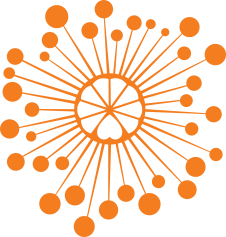 ИНФОРМАЦИОННЫЙ ЦЕНТР АТОМНОЙ ЭНЕРГИИ214000, г. Смоленск, ул. Пржевальского, 4; тел. (4812) 68-30-85www.smolensk.myatom.ru  e-mail: smolensk@myatom.ruВ Смоленске представили новых роботов30 марта в ИЦАЭ прошел конкурс проектов по образовательной робототехнике среди школьников Смоленска, увлекающихся моделированием и активно занимающихся в технических кружках.Будущие инженеры представили на суд жюри настоящих роботов: робот-погрузчик, в который встроен сложный датчик управления, робот-ветряк, который самостоятельно вырабатывает электроэнергию, и даже робот-уборщик, который особенно произвел впечатление на членов жюри, и многие другие. «Хорошо, что вы понимаете, что делаете и для чего. Это видно по вашим ответам на наши непростые вопросы», – отметил член жюри Дмитрий Масензев, тренер по робототехнике Клуба «Роботрек».  Представленные конкурсные проекты показали, насколько активно школьники интересуются робототехникой, и как продуктивно это образовательно-техническое направление развивается в Смоленске. 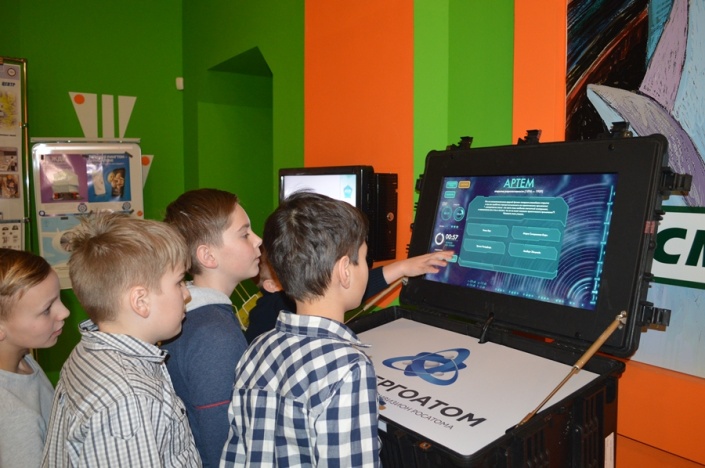 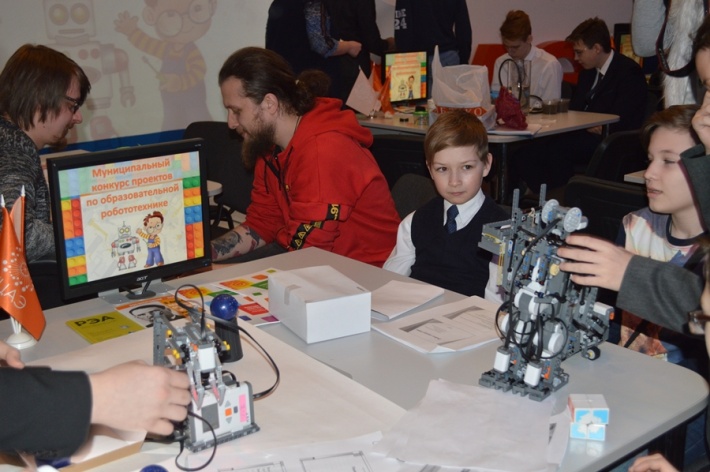 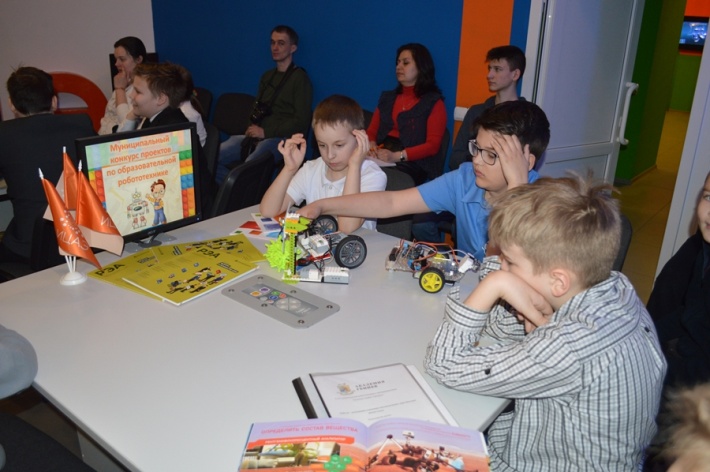 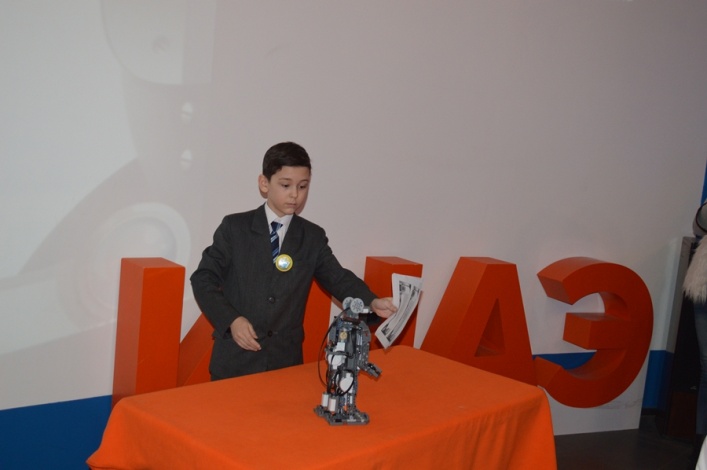 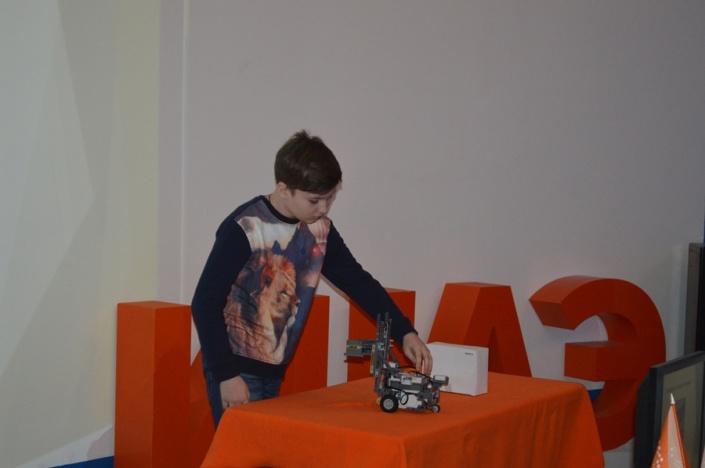 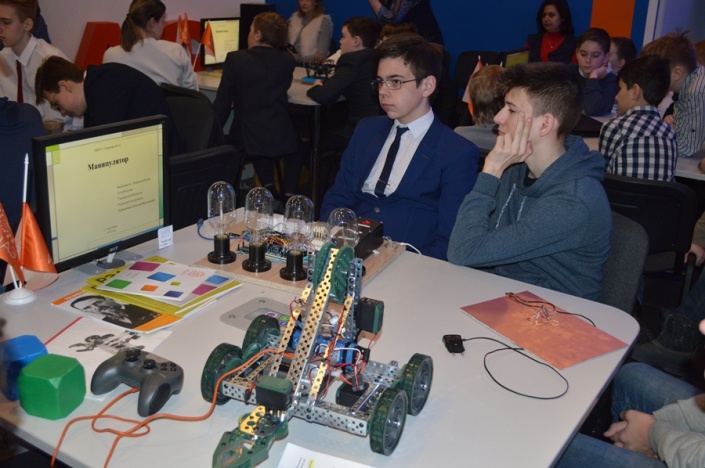 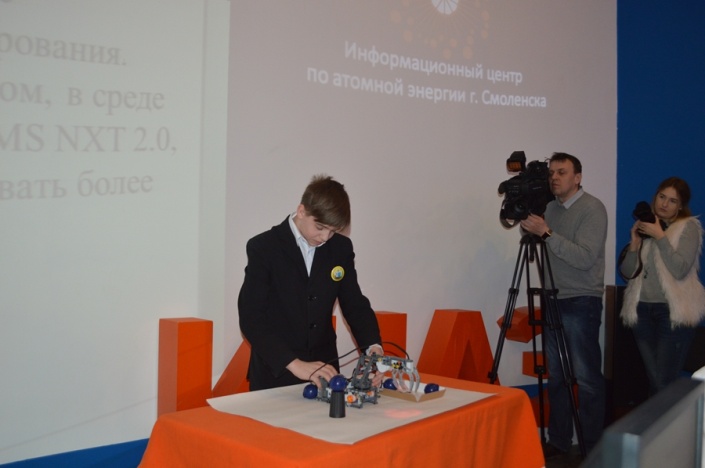 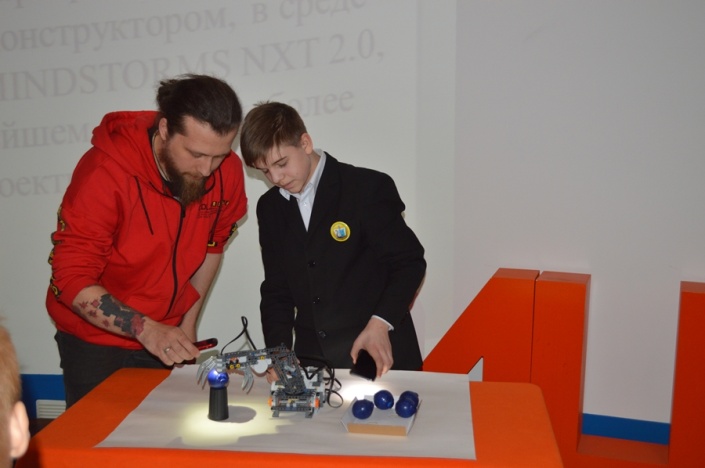 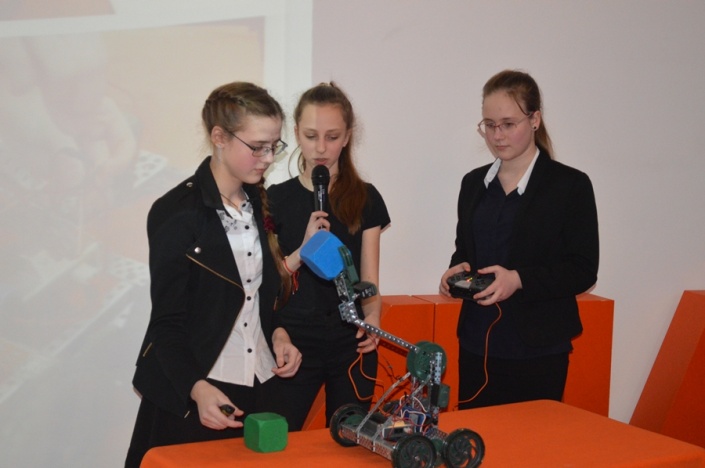 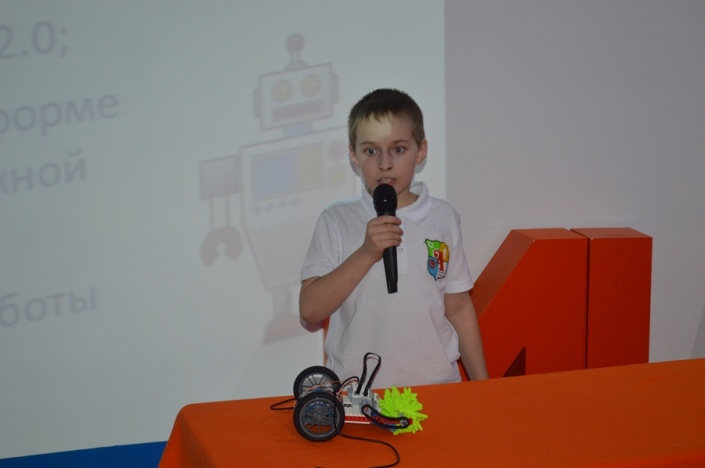 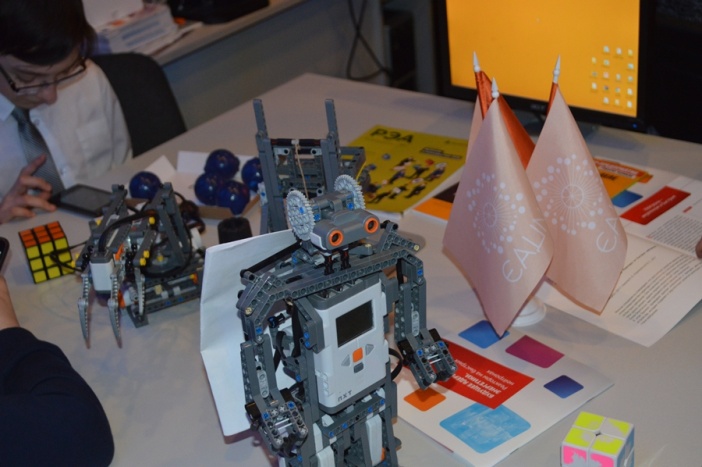 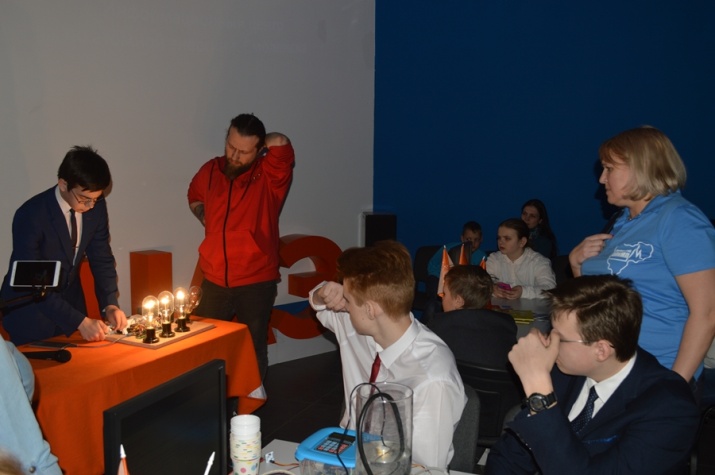 